Year 3 Jumbo Targets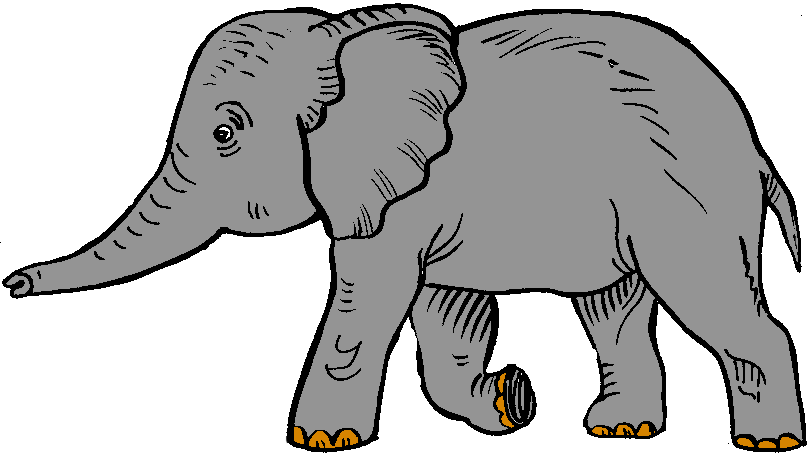 Use capital letters correctlyUse full stops, exclamation marks, commas and question marks   . ! , ? Use conjunctions to connect sentences : (or, and, but, when, after, before, because, if, that)Use past and present tense correctlyBegin to use and punctuate direct speech (“Help!” they cried.)Use an apostrophe in contracted words and for possession: (I’m, doesn’t / Mum’s purse)